Randonnée en pays Thouarsais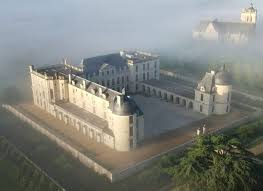 Samedi 11 et dimanche 12 juin 2022            Oiron(BPF 79)    
Bulletin d’engagement (réservé aux femmes licenciées en Indre et Loire)Inscriptions à compter du 30 mars 2022Date limite le 20 mai 2022Départ de Richelieu en direction de Thouars et arrêt visite-pointage à Oiron (BPF 79), puis visite de Thouars.Le repas sera pris à Argenton les vallées (BPF 79) puis nous continuerons notre route vers  Montreuil Bellay (BPF 49) puis Doué la fontaine  où nous passerons la nuit après avoir dégusté un repas typique de fouées dans une cave troglodyte. Le dimanche, en route vers Saumur le long de la Loire où nous découvrirons les charmants villages de Saint Mathurin sur Loire (BPF 49) du Thoureil et de Gennes. Après le repas nous rejoindrons Richelieu en passant par la Devinière et Champigny-sur-Veude.J1 :124 km D+ 764m ; J2 : 114 km D+ 976mParticipation financière 82 € (grâce à la subvention ANS Agence Nationale du Sport de 600€ coût réel 102€) : Joindre au bulletin d’engagement dûment complété :La photocopie de la licence 2022Un chèque bancaire de 82€ (tous les frais sont compris) libellé à l’ordre du Codep 37 adressé à :Valérie Foucher 22 rue du Carroi d’Huismes  37500 CHINONRenseignements : 06-31-41-76-03 ou courriel à : feminines@ffct37.orgMerci de ne PAS agrafer votre chèqueNota : Le nombre de participantes est limité à 30.En cas de désistement, aucun remboursement ne sera effectué après le 10 juin sauf sur présentation d’un certificat médical (avec franchise de 10€)--------✄-----------------------------------------------------------------------------------------------Nom- Prénom :-------------------------------------------------------------Date de naissance : ------------------------Adresse : -------------------------------------------------------------------------------------------------------------------Courriel : --------------------------------------------------------------------Téléphone : --------------------------------N° de licence : ------------------------------Nom du club : -------------------------------------------------------------Personne à prévenir en cas d’accident : ---------------------------------------------------------------------------------------------------------------------------------------------------------------------------------------------------------------Pour valider votre engagement veuillez recopier ce paragraphe de façon manuscrite"J’atteste sur l'honneur que je suis en condition physique suffisante pour effectuer le parcours que j'ai choisi et avoir pris connaissance des difficultés du parcours que j'ai choisi et des consignes de sécurité."Date :                                                                                                           Signature